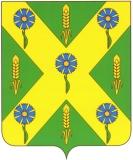 РОССИЙСКАЯ ФЕДЕРАЦИЯ                                                         ОРЛОВСКАЯ ОБЛАСТЬ                                 Новосильский  районный  Советнародных  депутатов303500Орловская обл., г. Новосиль ул.К.Маркса 16                                                                                                   т.2-19-59Р Е Ш Е Н И Е №  727Принято районным Советом народных депутатов                            1 апреля 2016 года   1. Внести в приложение решения Новосильского районного Совета народных депутатов от 7 февраля 2014г. № 658 «О Порядке представления лицом, замещающим муниципальную должность Новосильского района о своих расходах, а также сведений о расходах его супруги (супруга) и несовершеннолетних детей» следующие изменения:а) пункт 2 Порядка изложить в следующей редакции:«2. Сведения о расходах в соответствии с настоящим Порядком представляют лица, замещающие муниципальные должности.»;б) пункт 4 Порядка изложить в следующей редакции:«4. Сведения о расходах представляются в отдел организационно-правовой работы и делопроизводства администрации Новосильского района по форме справки, утвержденной  Указом Президента РФ от 23.06.2014г. № 460 «Об утверждении формы справки о доходах, расходах, об имуществе и обязательствах имущественного характера и внесении изменений в некоторые акты Президента Российской Федерации».»;в) пункт 7 Порядка изложить в следующей редакции:«7. Сведения о расходах лиц, указанных в пункте 2 настоящего Порядка, а также о расходах их супруг (супругов) и несовершеннолетних детей, представленные в соответствии с настоящим Порядком, формируются в отдельной папке либо приобщаются к их личным делам и хранятся в сейфе»;г) приложение к порядку представления лицом, замещающим муниципальную должность Новосильского района о своих расходах, а также сведений о расходах его супруги (супруга) и несовершеннолетних детей считать утратившим силу.2. Настоящее решение вступает в силу с момента его официального опубликования.Председатель районного                                     Глава Новосильского районаСовета народных депутатов                                 ______________А.И.Шалимов_______________Н.В.Тарасов                             «___»___________2016 год «___»_____________2016 года                                                         РОССИЙСКАЯ   ФЕДЕРАЦИЯ                                                                                      ОРЛОВСКАЯ   ОБЛАСТЬ                                 Новосильский районный Совет                              народных депутатов303500Орловская обл.г. Новосиль ул.К.Маркса 16                                                           т.2-19-59                                              Р Е Ш Е Н И Е          1 апреля   2016 года                                                 №  383 - РСО решении «О внесении изменений в решение Новосильского районного Советанародных депутатов от 7 февраля 2014г. № 658 «О Порядке представления лицом,замещающим муниципальные должности Новосильского района сведений о своих расходах, а также сведений о расходах его супруги (супруга) и несовершеннолетних детей»       В соответствии с Федеральным законом от 3 декабря 2012 года № 230-ФЗ «О контроле за соответствием расходов лиц, замещающих государственные должности, и иных лиц их доходам», Новосильский районный Совет народных депутатов РЕШИЛ:      1. Принять  решение «О внесении изменений в решение Новосильского районного Совета народных депутатов от 7 февраля 2014г. № 658 «О Порядке представления лицом, замещающим муниципальные должности  Новосильского района сведений о своих  расходах, а также сведений о расходах его супруги (супруга) и несовершеннолетних детей»      2. Направить принятое решение главе Новосильского района для подписания и опубликования.     3. Контроль за исполнением принятого решения возложить на комиссию по законодательству и правовому регулированию. Председатель районногоСовета народных депутатов                                           Н.В.ТарасовО внесении изменений в решение Новосильского районного Совета народных депутатов от 7 февраля 2014г. № 658 «О Порядке представления лицом, замещающим муниципальную должность Новосильского района о своих расходах,
а также сведений о расходах его супруги (супруга) и несовершеннолетних детей»                        